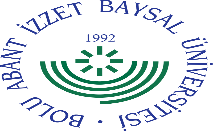 BAP04 – BAİBÜ LİSANSÜSTÜ TEZ PROJESİ(PROJE BAŞVURU FORMU)Başvuru formu Arial 9 yazı tipinde, her bir bölüm başlığı altında verilen açıklamalar dikkate alınarak hazırlanmalı ve toplam 10 sayfayı geçmemelidir. Değerlendirme projenin önemi ve özgün değeri, amaç ve hedefleri, yöntem, proje yönetimi ve yaygın etkisi başlıkları altında yapılacağından proje yazımında bu bölümlerin istenilen özellikte yazılmasına dikkat edilmelidir.1. KONUNUN ÖNEMİ VE ÖZGÜN DEĞERİKonun önemi ve özgün değeri yazılırken, proje önerisinin gerekçesi, projenin bilimsel kalitesi, farklılığı ve yeniliği, hangi eksikliği nasıl gidereceği veya hangi soruna nasıl bir çözüm geliştireceği ve/veya ilgili bilim veya teknoloji alan(lar)ına ne gibi özgün katkılarda bulunacağı literatüre atıf yapılarak açıklanır. Ham literatür verisinden daha ziyade projenin konu, kapsam, amaç ve hedefleriyle ilişkili özgünlüğünü destekleyecek şekilde konu ile doğrudan ilgili literatür bilgisi tartışılarak verilir.  Bu bölümün yazımında kaynakların kullanımı istenilen kurala göre yazılır ve atıf yapılan kaynak ile kaynaklar listesinin birbirini karşılaması beklenir. Projenin araştırma sorusu ve varsa hipotezi veya ele aldığı problem(ler)i açık bir şekilde ortaya konulur.2. ARAŞTIRMA SORUSU VEYA HİPOTEZİ İLE AMACI ve HEDEFİProje önerisinin araştırma sorusu veya hipotezi belirtilir. Hipotezin geçerliliği kısa bir literatür desteği ile açıklanır. Proje önerisinin amacı ve hedefleri açık, ölçülebilir, gerçekçi ve proje süresince ulaşılabilir nitelikte olacak şekilde yazılır. Hedefler amaca ulaştıran alt basamaklar şeklinde verilir.3. YÖNTEMProjede uygulanacak yöntem ve araştırma teknikleri (veri toplama araçları ve analiz yöntemleri dahil) ilgili literatüre atıf yapılarak açıklanır. Yöntem ve tekniklerin projede öngörülen amaç ve hedeflere ulaşmaya elverişli olduğu ortaya konulur. Kullanılacak yöntemin işleyişini, takibini ve anlaşılmasını kolaylaştıracak şekil, şema, grafiklerden faydalanılır.Yöntem bölümünün araştırmanın tasarımını, bağımlı ve bağımsız değişkenleri ve istatistiksel yöntemleri kapsaması gerekir. Proje önerisinde herhangi bir ön çalışma veya fizibilite yapıldıysa bunların sunulması beklenir. Yöntemlerin iş paketleri ile ilişkilendirilmesi gerekir. 4. PROJE YÖNETİMİ   4.1. Yönetim Düzeni: İş Paketleri (İP), Görev Dağılımı ve SüreleriProjede yer alacak başlıca iş paketleri, her bir iş paketinin kimler tarafından hangi sürede gerçekleştirileceği “İş-Zaman Çizelgesi” doldurularak verilir. İş yükleri ile ayrılan zaman uyumlu olmalı, gereğinden fazla süre uzatımına yönelik iş-zaman planlaması yapılmamalıdır. Her bir iş paketinde görev alacak yürütücü, araştırmacı ve personel ayrıntılı olarak belirtilir. İş paketlerinde görev alacak kişiler ile kişilerin uzmanlık alanlarının uyumlu olması beklenir. Literatür taraması, gelişme ve sonuç raporu hazırlama aşamaları, proje sonuçlarının paylaşımı, makale yazımı ve malzeme alımı ayrı birer iş paketi olarak gösterilmemelidir.Başarı ölçütü olarak her bir iş paketinin hangi kriterleri sağladığında başarılı sayılacağı açıklanır. Başarı ölçütü, ölçülebilir ve izlenebilir nitelikte olacak şekilde nicel veya nitel ölçütlerle (ifade, sayı, yüzde, vb.) belirtilir. Projeyi riske atacak düzeyde iş paketlerine yüksek başarı ölçütü verilmemesine dikkat edilir.İŞ-ZAMAN ÇİZELGESİ(*)    (*) Çizelgedeki satırlar gerektiği kadar genişletilebilir ve çoğaltılabilir. İş paketlerinin toplam süresi 36 ayı geçemez4.2.  Risk YönetimiProjenin başarısını olumsuz yönde etkileyebilecek riskler ve bu risklerle karşılaşıldığında projenin başarıyla yürütülmesini sağlamak için alınacak tedbirler (B Planı) ilgili iş paketleri belirtilerek gerçekçi ve iş paketleri ile uyumlu bir şekilde ana hatlarıyla aşağıdaki Risk Yönetimi Tablosu’nda ifade edilir. B planlarının uygulanması projenin temel hedeflerinden sapmaya yol açmamalıdır.                                                       RİSK YÖNETİMİ TABLOSU (*)    (*) Tablodaki satırlar gerektiği kadar genişletilebilir ve çoğaltılabilir.5. YAYGIN ETKİProje başarıyla gerçekleştirildiği takdirde projeden elde edilmesi öngörülen ve beklenen yaygın etkilerin neler olabileceği, diğer bir ifadeyle projeden ne gibi çıktı, sonuç ve etkilerin elde edileceği aşağıdaki tabloda verilir. Bilimsel/Akademik çıktılarda çıktı(lar)nın elde edilmesini destekleyecek beklenen sonucun yeniliği, özgünlüğü literatür bilgisi ile destekli bir şekilde ifade edilerek desteklenir. Ekonomik/Ticari/Sosyal katkıları doğrudan sonuçlar-fayda yarar grubu ile ilişkilendirilerek verilir. Araştırmacı Yetiştirilmesi ve Yeni Projeler Oluşturma Potansiyeli konu ile ilgili alandaki bilim insanı ihtiyacı ve proje eksikliği ilişkisi kurularak verilir.PROJEDEN BEKLENEN YAYGIN ETKİ TABLOSUBELİRTMEK İSTEDİĞİNİZ DİĞER KONULAR     Sadece proje önerisinin değerlendirilmesine katkı sağlayabilecek bilgi/veri (grafik, tablo, vb.) eklenebilir. EK-1: KAYNAKLARProje Türü:    Yüksek Lisans               Doktora              Uzmanlık Eğitimi               Sanatta Yeterlik  Proje Başlığı: Proje Yürütücüsü:Projenin Yürütüleceği Birim:İP Noİş Paketlerinin Adı ve HedefleriKim(ler) Tarafından GerçekleştirileceğiZaman Aralığı(..-.. Ay)Başarı Ölçütü ve Projenin Başarısına Katkısı 12345İP NoEn Önemli RisklerRisk Yönetimi (B Planı)Yaygın Etki TürleriProjede Öngörülen ve Beklenen Çıktı, Sonuç ve EtkilerBilimsel/Akademik (Makale, Bildiri, Kitap Bölümü, Kitap) Ekonomik/Ticari/Sosyal(Ürün, Prototip, Patent, Faydalı Model, Üretim İzni, Çeşit Tescili, Spin-off/Start- up Şirket, Görsel/İşitsel Arşiv, Envanter/Veri Tabanı/Belgeleme Üretimi, Telife Konu Olan Eser, Medyada Yer Alma, Fuar, Proje Pazarı, Çalıştay, Eğitim vb. Bilimsel Etkinlik, Proje Sonuçlarını Kullanacak Kurum/Kuruluş, vb. diğer yaygın etkiler)Araştırmacı Yetiştirilmesi ve Yeni Proje(ler) Oluşturma (Yüksek Lisans/Doktora Tezi, Ulusal/Uluslararası Yeni Proje)